SRG Run 18 – 4.8km Christies Creek Trail run4.8km course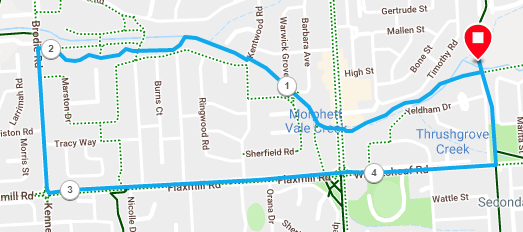 SRG Run 18 – 9.9km Christies Creek Trail run9.9km course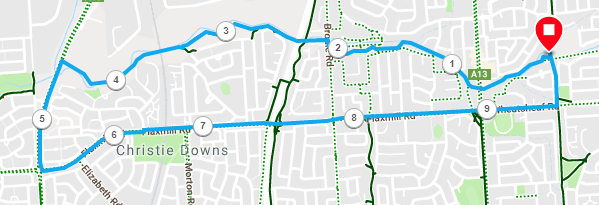 SRG Run 18 – 20.6km Christies Creek Trail run20.6km course 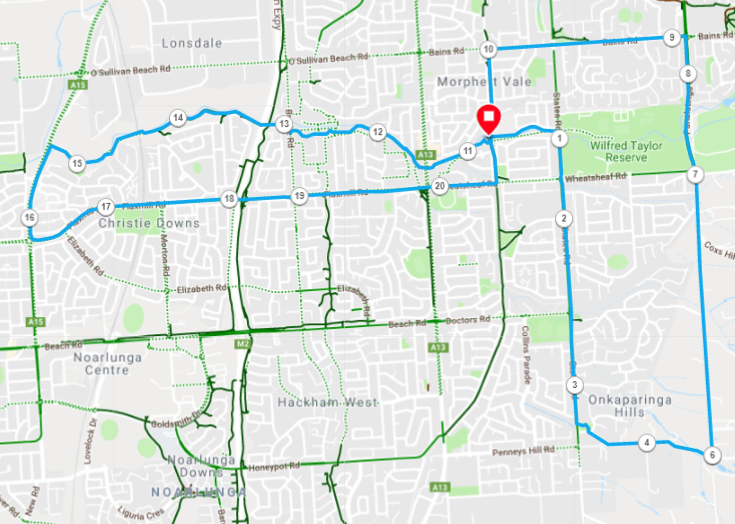 